ILMOITTAUTUMINEN AAMUTOIMINTAAN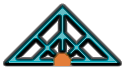 Puistolan peruskoululla järjestetään aamutoimintaa klo 8.15–9.00 tarpeen mukaan 1.-2.-luokan oppilaille sekä erityisen tuen oppilaille, joiden koulupäivä alkaa klo 9.00.Aamutoiminta alkaa maanantaina 12.8.2019 ja on maksutonta.

Toimintaa ohjaa Nano-kerhon ohjaaja Marko Taininkoski.Tilana on luokka 107. Aamutoiminnan puh. 044 582 0336.Aamutoiminnassa aikuinen on lasten seurana. Lapset voivat syödä kotoa tuotuja eväitä, leikkiä, pelata, lueskella, lepäillä ja puuhailla ennen oppituntien alkamista.
Aamutoimintaan ilmoittaudutaan alla olevalla lomakkeella. Lisäksi aamutoiminnan tarve tulee ilmoittaa myös Wilman kautta. Valitse Wilman yläpalkista ”Hakemukset ja päätökset” -> Tee uusi hakemus ->Aamupäivätoimintaan ilmoittautuminen syksy 2019 -> Täytä tiedot -> Tallenna tiedot.------------------------------------------  leikkaa palautusosa opettajalle -----------------------------------------Aamutoiminnan tarve:
Oppilaan nimi ______________________________________ Luokka ________________
osallistuu Puistolan peruskoulun aamupäivätoimintaan seuraavasti (ympyröikää oikeat)MA 8.15-9	TI 8.15-9	KE 8.15-9	TO 8.15-9	PE 8.15-9
Huoltajan nimi ________________________________________ 

puh __________________ Allekirjoitus ___________________________________________

